Tausta joonistamine1. Ava programm Scratch (Start- Scratch)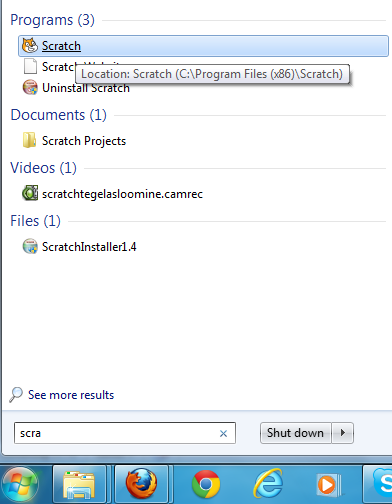 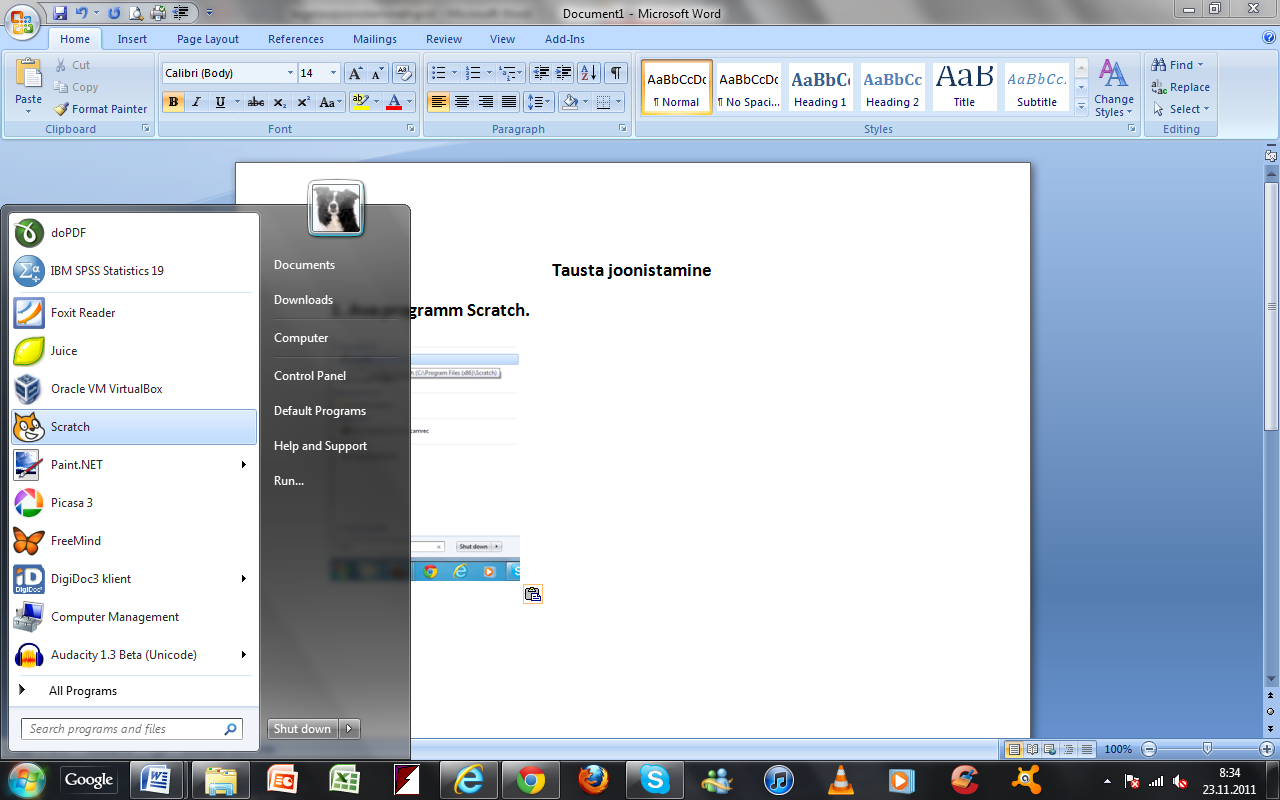 2. Tausta joonistamiseks vali LAVA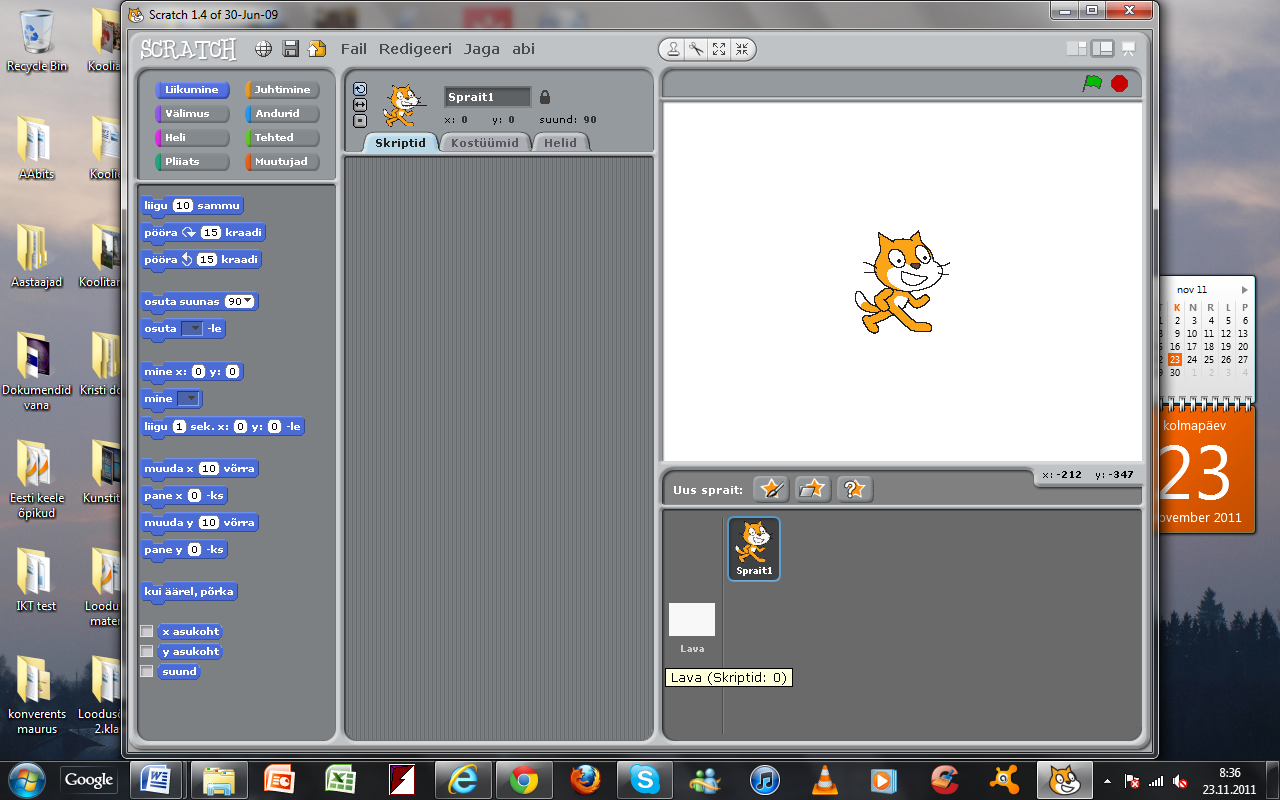 3. Sa võid ise joonistada tausta või selle importida  . Importimisel on valida erinevate Scratchi kaustade vahel: sport, ruumis, väljas, loodus. Võid tausta ka oma arvutist importida.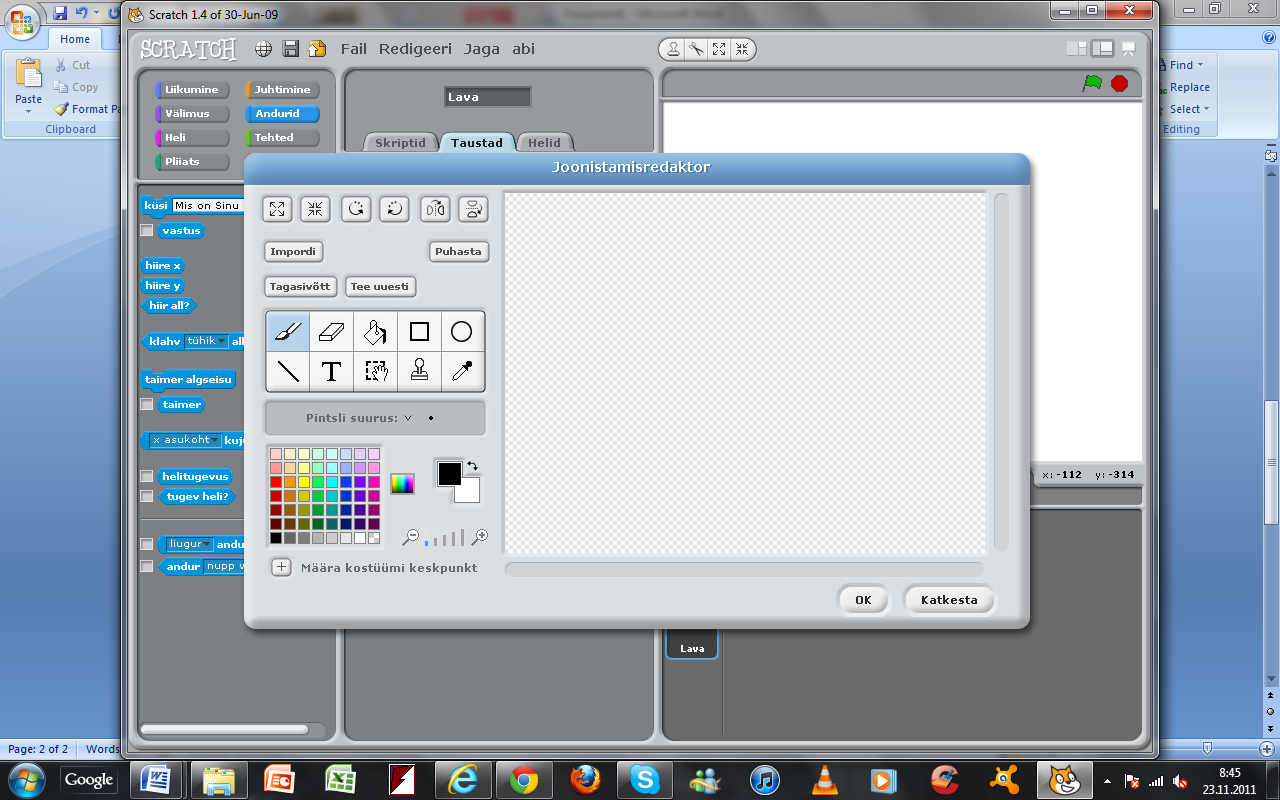 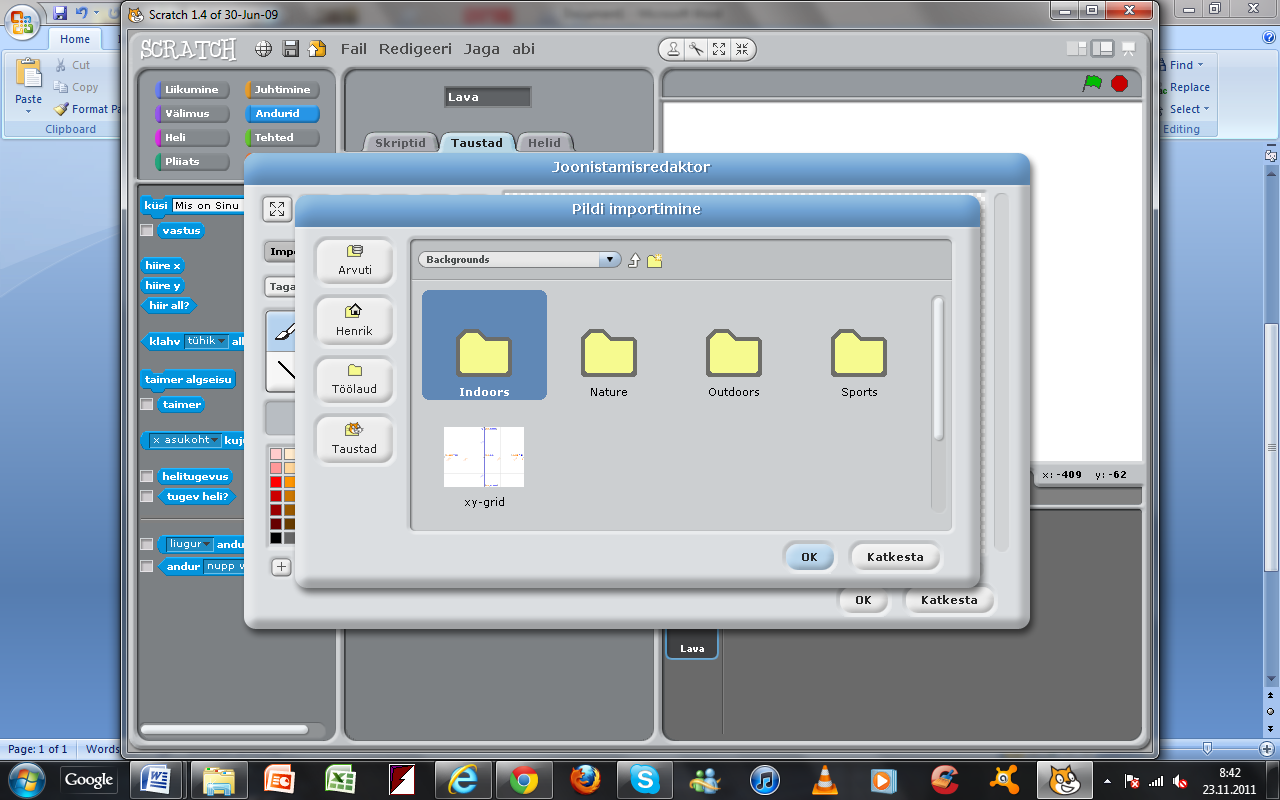 4. Impordin tausta kaustast Nature- Stars. Joonistan sellele ise kuu ja kolm tähte.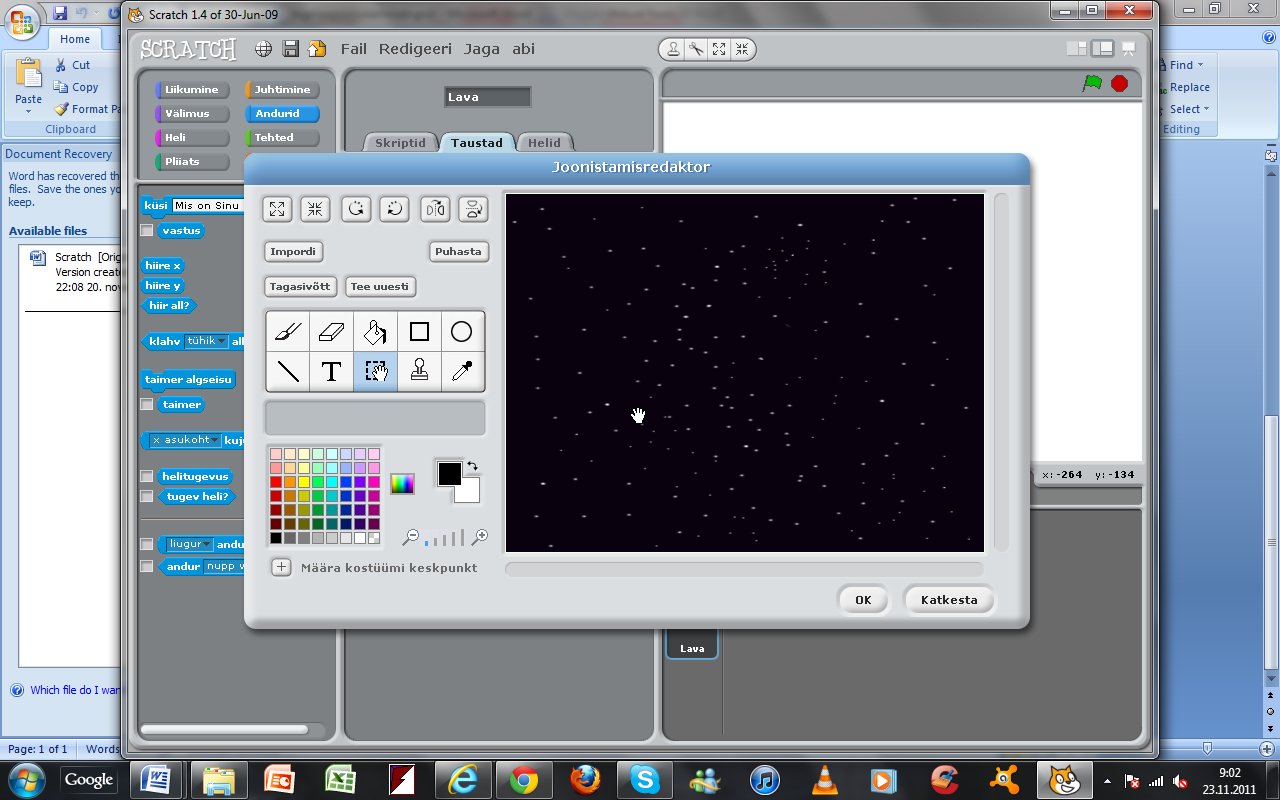 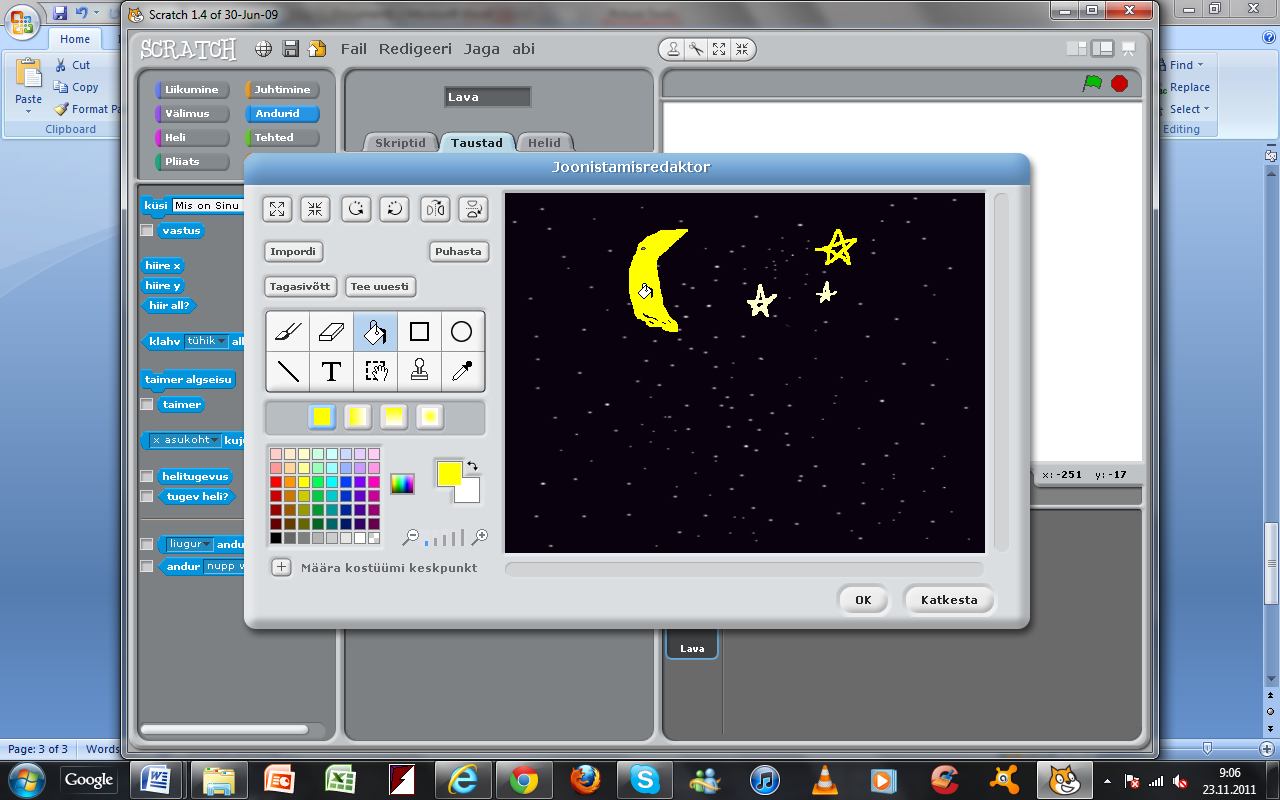 5. Määra oma tausta keskpunkt. Vajuta OK ja ongi taust valmis.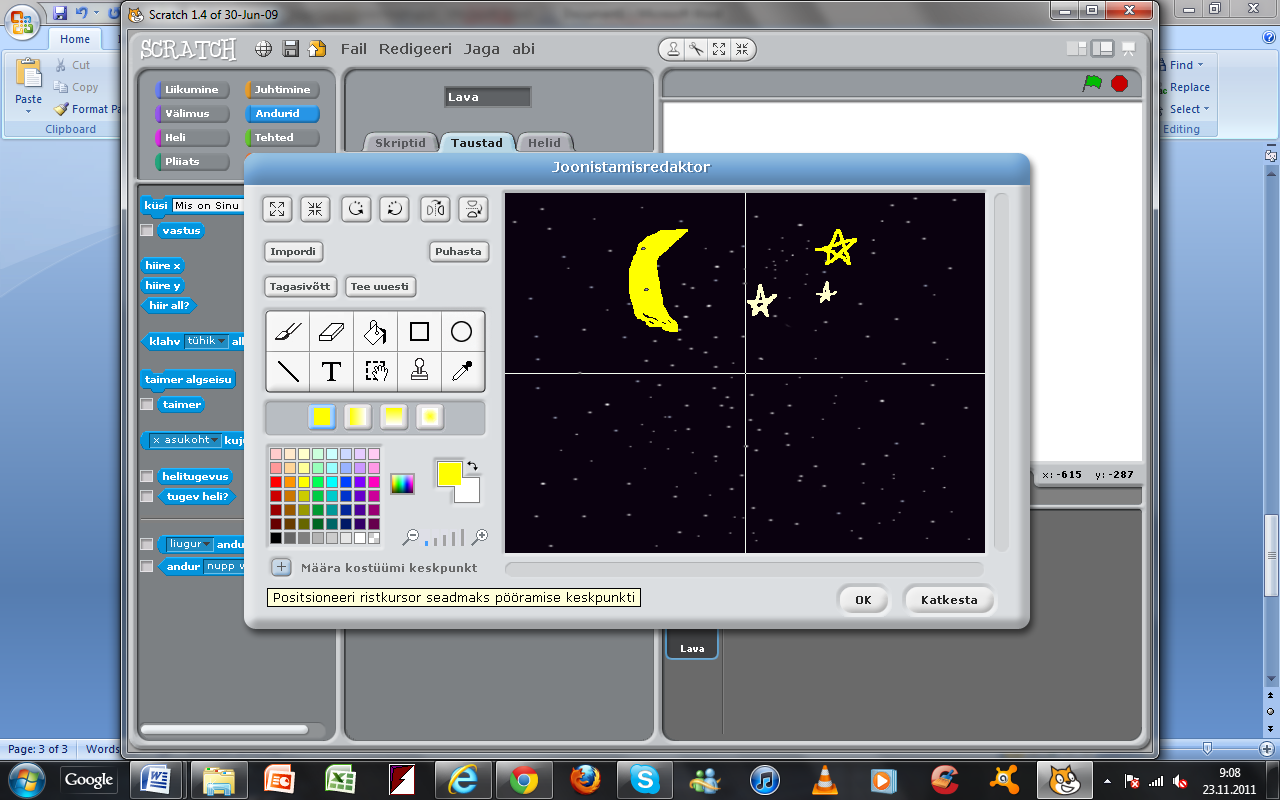 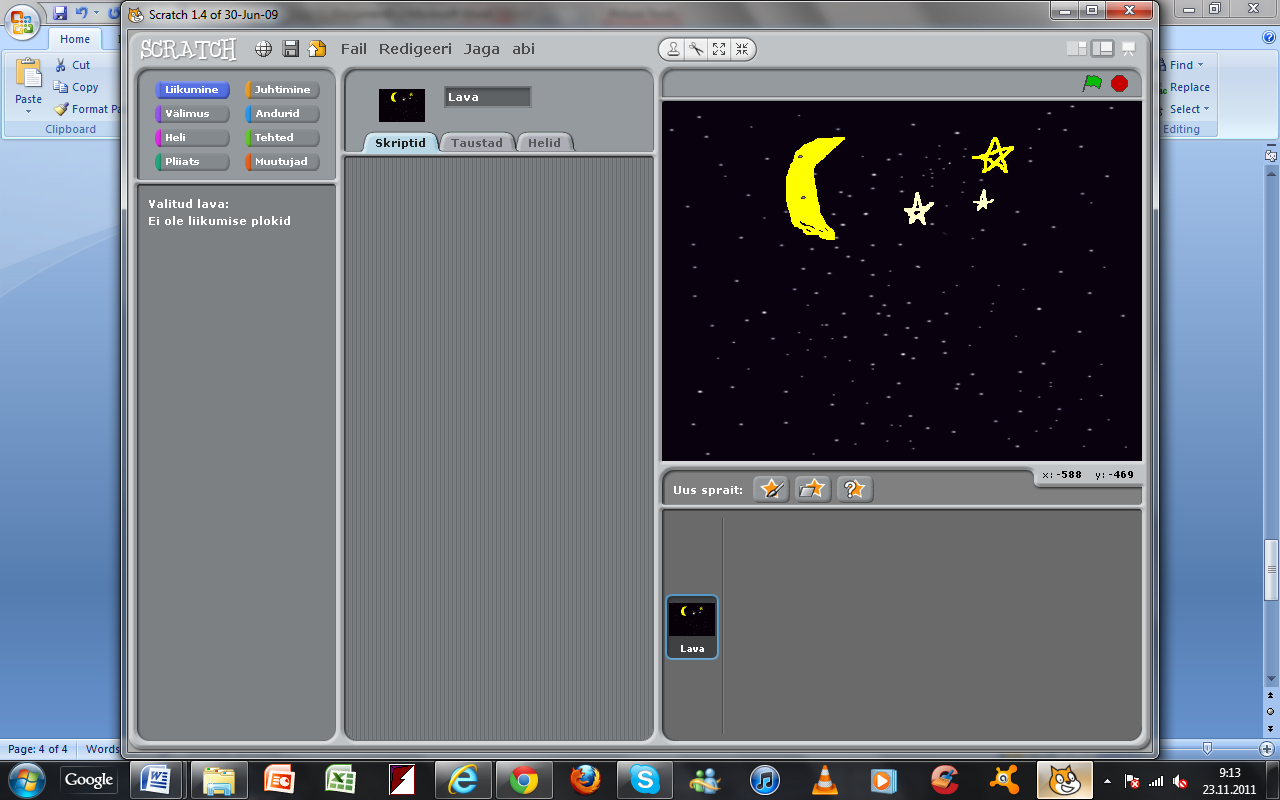 